WOOL ALPACA GENSER MED DOBBELT GARN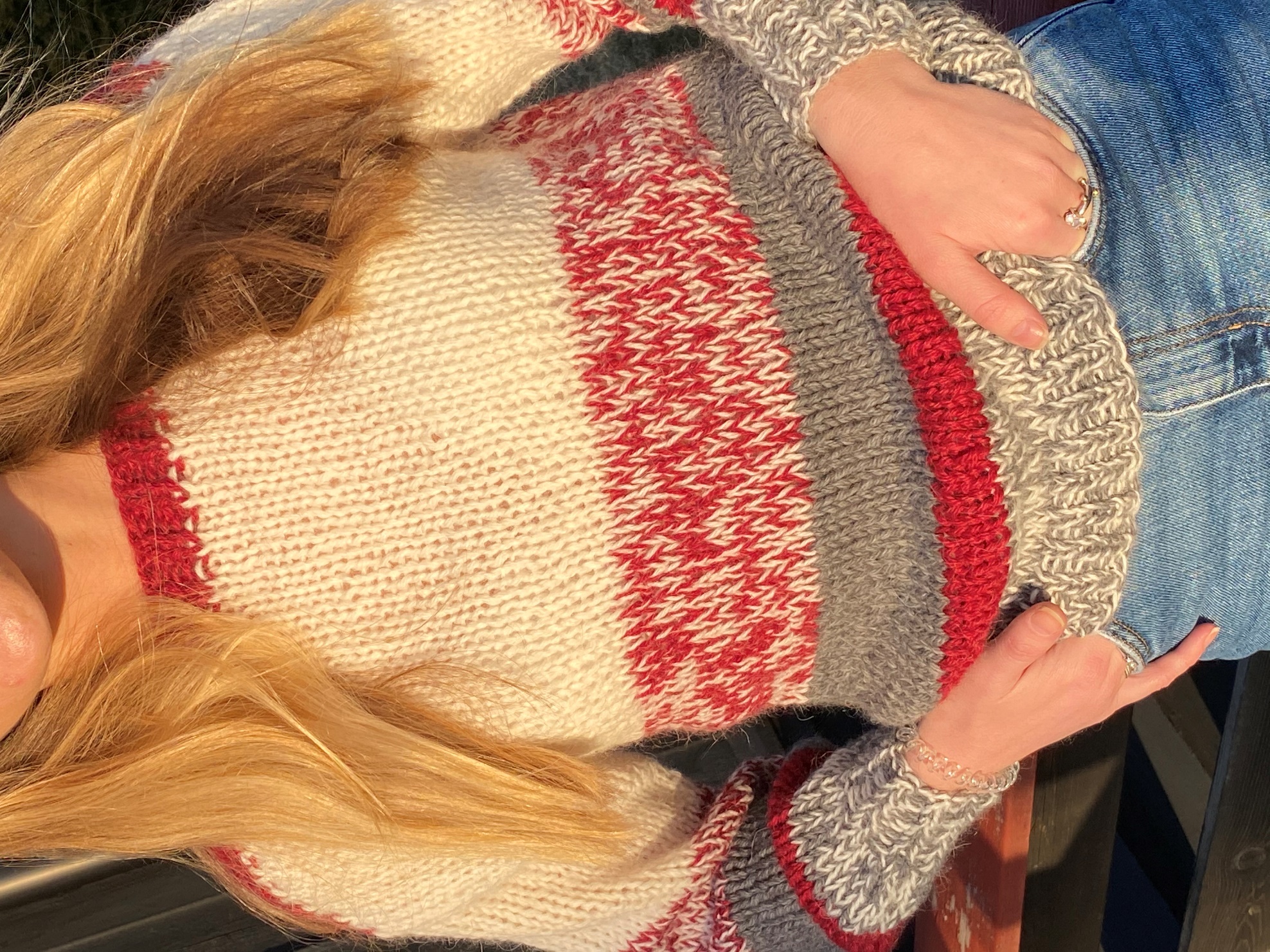 GarnWool AlpacaStørrelseS (M) LGarn og pinner4 (6) 6 nøster offwhite2 nøster burgunder2 nøster gråRundpinne nr. 10Strikkefasthet10 masker = 10 cm på pinne nr. 10MålHel lengde: 52 (56) 60Overvidde: 100 (115) 130Ermer: 44 (46) 48BolenLegg opp 104 (112) 120 masker med dobbelt garn på rundpinne nr. 10  – en tråd med offwhite og en med grått. Strikk 4 cm vrangbord 1 rett og 1 vrang. Gå over til glattstrikk og strikk sånn:5 cm til med offwhite og grått4 cm med burgunder7 cm med grått9 cm med en tråd offwhite og en tråd med burgunderFortsett med dobbelt offwhite garn 5 cm til, deretter deles arbeidet i to og hver del strikkes ferdig for seg. Bakstykke: Fortsett med glattstrikk frem og tilbake med dobbelt offwhite garn til arbeidet måler 48 (54) 62 cm. Avslutt med 4 cm vrangbord i burgunder og fell av alle maskene. Strikk forstykket ferdig på samme måte.ErmerLegg opp 21 (24) 27 masker med dobbelt garn – en tråd offwhite og en tråd grått. Hele ermet strikkes frem og tilbake. Strikk 4 cm vrangbord 1 rett og 1 vrang. Gå over til glattstrikk men på første pinne etter vrangborden økes det etter annenhver maske slik at du har dobbelt så mange masker på pinnen.Fortsett med samme stripemønster som på bolen men husk å øke ytterligere en gang i hver side i alt 4 ganger før ermet har ønsket lengde. Fell av alle maskene under ett.MonteringSy båthalsen sammen på hver side slik at det står igjen en passende åpning til hodet på midten. Sy ermene pent sammen på langs og fest dem til bolen.Damp lett over sømmene.